1-877-255-7108 (TRS 711)8 a.m.–8 p.m., Monday–Friday (Oct. 1–March 31, seven days a week.)fallonhealth.org/navicare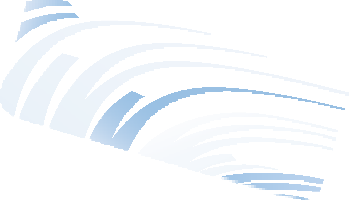 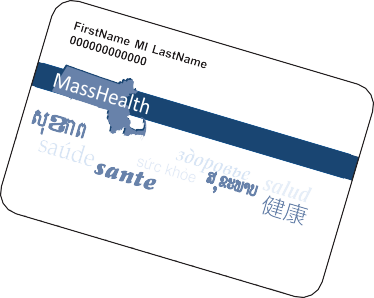 Got these?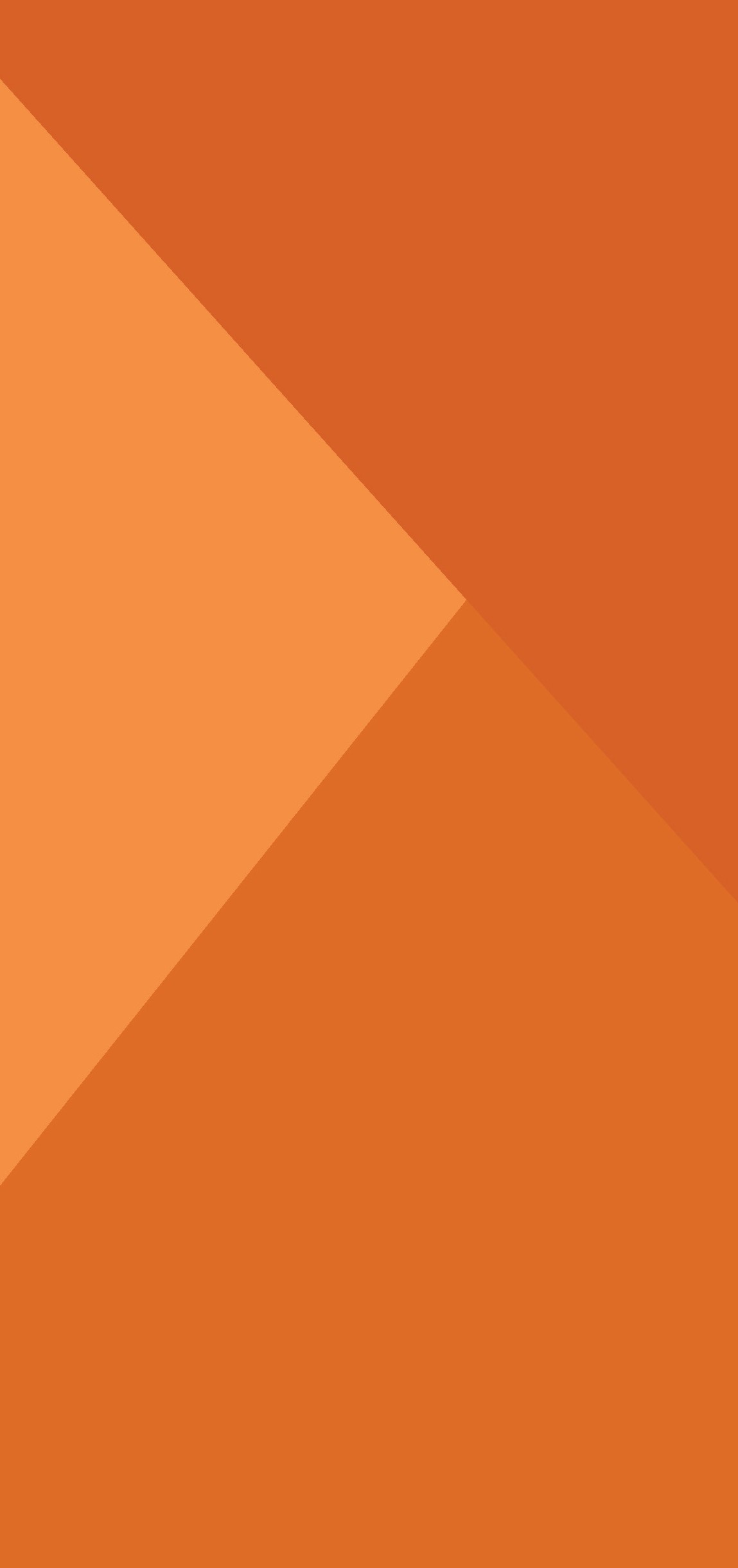 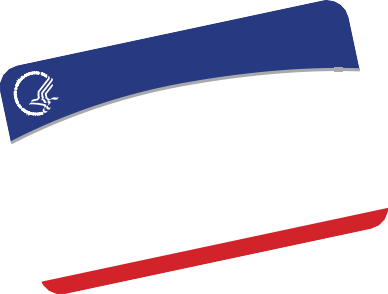 Fallon Health is an HMO plan with a Medicare contract and a contract with the Massachusetts Medicaid program. Enrollment in Fallon Health depends on contract renewal. NaviCare is a voluntary program in association with MassHealth/ EOHHS and CMS.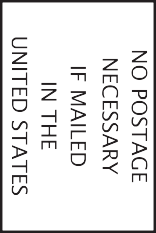 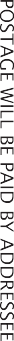 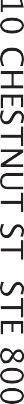 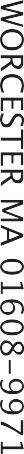 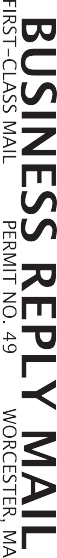 H8928_230079_M Accepted 1030202222-679-101 Rev. 00 9/22Get more benefits, rewards, and extras for $0!Look at all you get for $0 with Fallon Health’s NaviCare® program.With NaviCare SCO or HMO SNP, you’ll get all the benefits of MassHealth Standard and Medicare, plus money-saving extras, such as:Free rides to and from your medical appointments, plus free rides to visit friends, run errands, attend religious services, and more―up to 140 one-way trips per yearUp to $600/year to buy health and hygiene productsUp to $570/year for new eyeglasses, frames, lenses, or contacts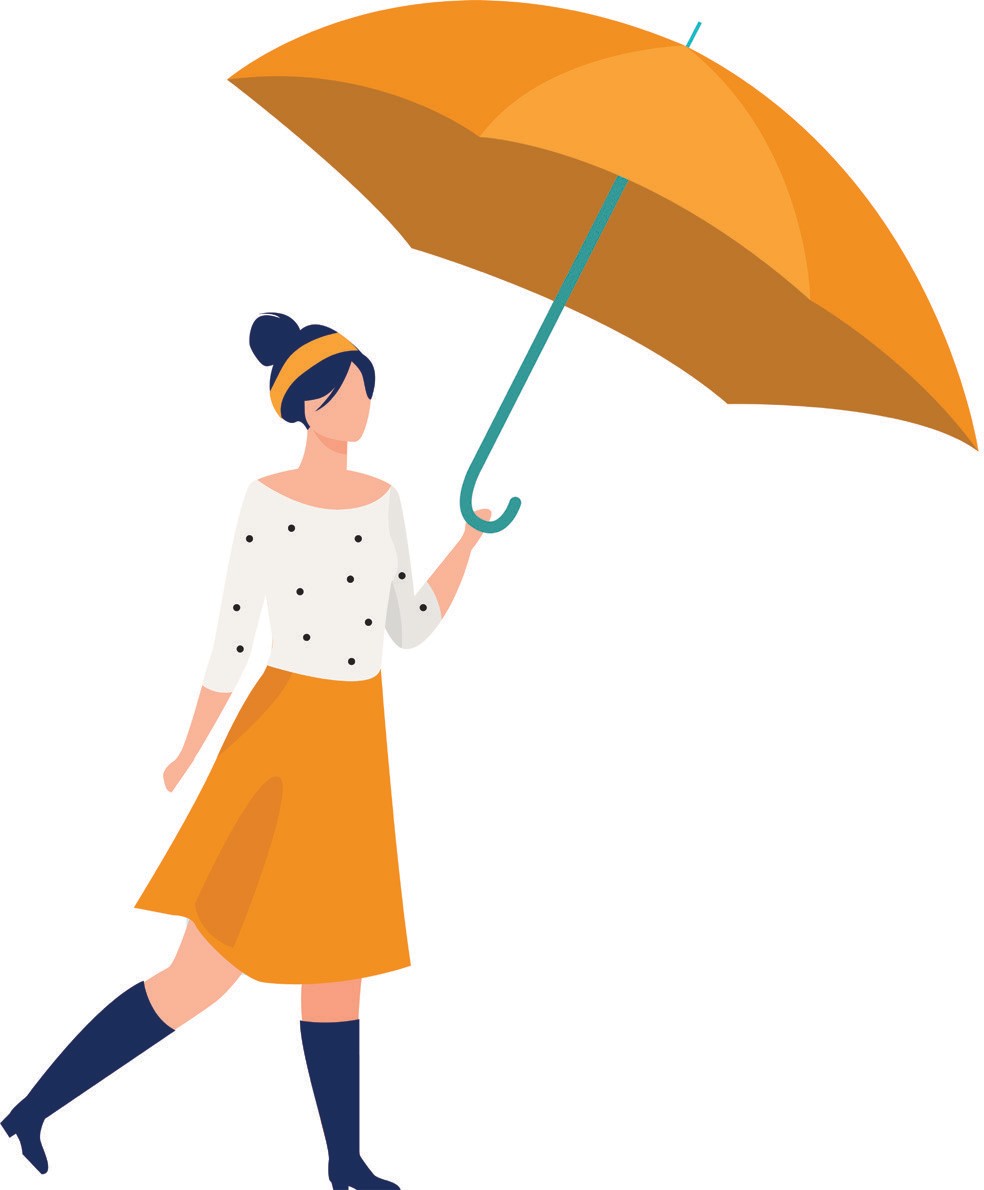 Up to $200/year to buy personal care items and food productsEarn up to $100/year on the Healthy Food card, as a reward for completing certain activities$0 dental services including crowns, dentures, implants, oral surgery, and moreHave MassHealth Standard only?You can join NaviCare SCO, and get all of these benefits!Take the next step!To learn about Fallon Health’s NaviCare program, please fill out thiscard and mail it to us.Name 			 Address 		 City 		 State 	 ZIP 	 Phone 			Email 	I am a:   Potential memberPersonal Care Assistant (PCA)CaregiverCall me with information.Send me more information:By emailTo my homeYou can also call us or visit our website.1-877-255-7108 (TRS 711)8 a.m.–8 p.m., Monday–Friday (Oct. 1–March 31, seven days a week.)fallonhealth.org/navicareA NaviCare sales representative may contact you.